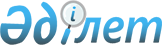 Мәслихаттың 2023 жылғы 22 желтоқсандағы № 107 "Қостанай ауданының 2024-2026 жылдарға арналған аудандық бюджеті туралы" шешіміне өзгерістер енгізу туралыҚостанай облысы Қостанай ауданы мәслихатының 2024 жылғы 23 мамырдағы № 178 шешімі
      Қостанай аудандық мәслихаты ШЕШІМ ҚАБЫЛДАДЫ:
      1. Мәслихаттың "Қостанай ауданының 2024-2026 жылдарға арналған аудандық бюджеті туралы" 2023 жылғы 22 желтоқсандағы № 107 шешіміне мынадай өзгерістер енгізілсін:
      көрсетілген шешімнің 1-тармағы жаңа редакцияда жазылсын:
      "1. Қостанай ауданының 2024-2026 жылдарға арналған аудандық бюджеті тиісінше 1, 2 және 3-қосымшаларға сәйкес, оның ішінде 2024 жылға мынадай көлемдерде бекітілсін:
      1) кірістер - 27338413,7 мың теңге, оның ішінде:
      салықтық түсімдер бойынша - 7056894,0 мың теңге;
      салықтық емес түсімдер бойынша - 167480,0 мың теңге;
      негізгі капиталды сатудан түсетін түсімдербойынша - 155174,0 мың теңге;
      трансферттер түсімі бойынша - 19958865,7 мың теңге;
      2) шығындар - 29448066,7 мың теңге;
      3) таза бюджеттік кредиттеу - 101241,0 мың теңге, оның ішінде:
      бюджеттік кредиттер - 199368,0 мың теңге;
      бюджеттiк кредиттердi өтеу - 98127,0 мың теңге;
      4) қаржы активтерімен операциялар бойынша сальдо - 0,0 мың теңге;
      5) бюджет тапшылығы (профициті) - -2210894,0 мың теңге;
      6) бюджет тапшылығын қаржыландыру (профицитін пайдалану) - 2210894,0 мың теңге.
      көрсетілген шешімнің 1, 2-қосымшалары осы шешімнің 1, 2-қосымшаларына сәйкес жаңа редакцияда жазылсын.
      2. Осы шешім 2024 жылғы 1 қаңтардан бастап қолданысқа енгізіледі. 2024 жылға арналған аудандық бюджет 2025 жылға арналған аудандық бюджет
					© 2012. Қазақстан Республикасы Әділет министрлігінің «Қазақстан Республикасының Заңнама және құқықтық ақпарат институты» ШЖҚ РМК
				
      Қостанай аудандық мәслихатының төрағасы 

М. Сартов
Қостанай аудандық мәслихатының2024 жылғы 23 мамырдағы№ 178 шешіміне1-қосымшаҚостанай аудандық мәслихатының2023 жылғы 22 желтоқсандағы№ 107 шешіміне1-қосымша
Санаты
Санаты
Санаты
Санаты
Атауы
сомасы, мың теңге
Сыныбы
Сыныбы
Сыныбы
Атауы
сомасы, мың теңге
Кіші сыныбы
Кіші сыныбы
Атауы
сомасы, мың теңге
Ерекшелігі
Атауы
сомасы, мың теңге
I. Кірістер 
27338413,7
1
00
0
00
Салықтық түсімдер
7056894,0
1
01
0
00
Табыс салығы
3653557,0
1
01
1
00
Корпоративтік табыс салығы
1468273,0
1
01
2
00
Жеке табыс салығы
2185284,0
1
03
0
00
Әлеуметтік салық
1937719,0
1
03
1
00
Әлеуметтік салық
1937719,0
1
04
0
00
Меншікке салынатын салықтар
980668,0
1
04
1
00
Мүлікке салынатын салықтар
968000,0
1
04
3
00
Жер салығы
12644,0
1
04
4
00
Көлiк құралдарына салынатын салық 
24,0
1
05
0
00
Тауарларға, жұмыстарға және қызметтерге салынатын iшкi салықтар
390201,0
1
05
2
00
Акциздер
12245,0
1
05
3
00
Табиғи және басқа да ресурстарды пайдаланғаны үшiн түсетiн түсiмдер
347331,0
1
05
4
00
Кәсiпкерлiк және кәсiби қызметтi жүргiзгенi үшiн алынатын алымдар
30625,0
1
07
0
00
Басқа да салықтар
22,0
1
07
1
00
Басқа да салықтар
22,0
1
08
0
00
Заңдық маңызы бар әрекеттерді жасағаны және (немесе) оған уәкілеттігі бар мемлекеттік органдар немесе лауазымды адамдар құжаттар бергені үшін алынатын міндетті төлемдер
94727,0
1
08
1
00
Мемлекеттік баж
94727,0
2
00
0
00
Салықтық емес түсiмдер
167480,0
2
01
0
00
Мемлекеттік меншіктен түсетін кірістер
10392,0
2
01
5
00
Мемлекет меншігіндегі мүлікті жалға беруден түсетін кірістер
10154,0
2
01
7
00
Мемлекеттік бюджеттен берілген кредиттер бойынша сыйақылар
26,0
2
01
9
00
Мемлекет меншігінен түсетін басқа да кірістер 
212,0
2
02
0
00
Мемлекеттік бюджеттен қаржыландырылатын мемлекеттік мекемелердің тауарларды (жұмыстарды, қызметтерді) өткізуінен түсетін түсімдер 
2917,0
2
02
1
00
Мемлекеттік бюджеттен қаржыландырылатын мемлекеттік мекемелердің тауарларды (жұмыстарды, қызметтерді) өткізуінен түсетін түсімдер
2917,0
2
03
0
00
Мемлекеттік бюджеттен қаржыландырылатын мемлекеттік мекемелер ұйымдастыратын мемлекеттік сатып алуды өткізуден түсетін ақша түсімдері 
1112,0
2
03
1
00
Мемлекеттік бюджеттен қаржыландырылатын мемлекеттік мекемелер ұйымдастыратын мемлекеттік сатып алуды өткізуден түсетін ақша түсімдері 
1112,0
2
04
0
00
Мемлекеттік бюджеттен қаржыландырылатын, сондай-ақ Қазақстан Республикасы Ұлттық Банкінің бюджетінен (шығыстар сметасынан) ұсталатын және қаржыландырылатын мемлекеттік мекемелер салатын айыппұлдар, өсімпұлдар, санкциялар, өндіріп алулар
1515,0
2
04
1
00
Мұнай секторы ұйымдарынан және Жәбірленушілерге өтемақы қорына түсетін түсімдерді қоспағанда, мемлекеттік бюджеттен қаржыландырылатын, сондай-ақ Қазақстан Республикасы Ұлттық Банкінің бюджетінен (шығыстар сметасынан) ұсталатын және қаржыландырылатын мемлекеттік мекемелер салатын айыппұлдар, өсімпұлдар, санкциялар, өндіріп алулар
1515,0
2
06
0
00
Басқа да салықтық емес түсімдер
151544,0
2
06
1
00
Басқа да салықтық емес түсімдер
151544,0
3
00
0
00
Негізгі капиталды сатудан түсетін түсімдер
155174,0
3
01
0
00
Мемлекеттік мекемелерге бекітілген мемлекеттік мүлікті сату
20600,0
3
01
1
00
Мемлекеттік мекемелерге бекітілген мемлекеттік мүлікті сату
20600,0
3
03
0
00
Жердi және материалдық емес активтердi сату
134574,0
3
03
1
00
Жерді сату
88979,0
3
03
2
00
Материалдық емес активтерді сату 
45595,0
4
00
0
00
Трансферттердің түсімдері
19958865,7
4
01
0
00
Төмен тұрған мемлекеттiк басқару органдарынан трансферттер
13,5
4
01
3
00
Аудандық маңызы бар қалалардың, ауылдардың, кенттердің, ауылдық округтердің бюджеттерінен трансферттер
13,5
4
02
0
00
Мемлекеттiк басқарудың жоғары тұрған органдарынан түсетiн трансферттер
19958852,2
4
02
2
00
Облыстық бюджеттен түсетін трансферттер
19958852,2
Функционалдық топ
Функционалдық топ
Функционалдық топ
Функционалдық топ
Атауы
сомасы, мың теңге
Кіші функция
Кіші функция
Кіші функция
Атауы
сомасы, мың теңге
Бюджеттік бағдарламалардың әкімшісі
Бюджеттік бағдарламалардың әкімшісі
Атауы
сомасы, мың теңге
Бағдарлама
Атауы
сомасы, мың теңге
II. Шығындар
29448066,7
01
Жалпы сипаттағы мемлекеттiк көрсетілетін қызметтер
4239275,0
1
Мемлекеттік басқарудың жалпы функцияларын орындайтын өкілді, атқарушы және басқа органдар
520728,0
112
Аудан (облыстық маңызы бар қала) мәслихатының аппараты
53752,0
001
Аудан (облыстық маңызы бар қала) мәслихатының қызметін қамтамасыз ету жөніндегі қызметтер
50420,0
003
Мемлекеттік органның күрделі шығыстары
3332,0
122
Аудан (облыстық маңызы бар қала) әкімінің аппараты
466976,0
001
Аудан (облыстық маңызы бар қала) әкімінің қызметін қамтамасыз ету жөніндегі қызметтер
354074,0
003
Мемлекеттік органның күрделі шығыстары
34606,4
113
Төменгі тұрған бюджеттерге берілетін нысаналы ағымдағы трансферттер
78295,6
2
Қаржылық қызмет
6229,0
459
Ауданның (облыстық маңызы бар қаланың) экономика және қаржы бөлімі
6229,0
003
Салық салу мақсатында мүлікті бағалауды жүргізу
4139,0
010
Жекешелендіру, коммуналдық меншікті басқару, жекешелендіруден кейінгі қызмет және осыған байланысты дауларды реттеу
2090,0
5
Жоспарлау және статистикалық қызмет
2000,0
459
Ауданның (облыстық маңызы бар қаланың) экономика және қаржы бөлімі
2000,0
061
Бюджеттік инвестициялар және мемлекеттік-жекешелік әріптестік, оның ішінде концессия мәселелері жөніндегі құжаттаманы сараптау және бағалау
2000,0
9
Жалпы сипаттағы өзге де мемлекеттік қызметтер
3710318,0
458
Ауданның (облыстық маңызы бар қаланың) тұрғын үй-коммуналдық шаруашылығы, жолаушылар көлігі және автомобиль жолдары бөлімі
3611609,5
001
Жергілікті деңгейде тұрғын үй-коммуналдық шаруашылығы, жолаушылар көлігі және автомобиль жолдары саласындағы мемлекеттік саясатты іске асыру жөніндегі қызметтер
380659,4
013
Мемлекеттік органның күрделі шығыстары
257721,6
113
Төменгі тұрған бюджеттерге берілетін нысаналы ағымдағы трансферттер
2973228,5
459
Ауданның (облыстық маңызы бар қаланың) экономика және қаржы бөлімі
98708,5
001
Ауданның (облыстық маңызы бар қаланың) экономикалық саясаттын қалыптастыру мен дамыту, мемлекеттік жоспарлау, бюджеттік атқару және коммуналдық меншігін басқару саласындағы мемлекеттік саясатты іске асыру жөніндегі қызметтер
95620,5
015
Мемлекеттік органның күрделі шығыстары
2580,0
113
Төменгі тұрған бюджеттерге берілетін нысаналы ағымдағы трансферттер
508,0
02
Қорғаныс
77325,0
1
Әскери мұқтаждар
19837,0
122
Аудан (облыстық маңызы бар қала) әкімінің аппараты
19837,0
005
Жалпыға бірдей әскери міндетті атқару шеңберіндегі іс-шаралар
19837,0
2
Төтенше жағдайлар жөнiндегi жұмыстарды ұйымдастыру
57488,0
122
Аудан (облыстық маңызы бар қала) әкімінің аппараты
57488,0
006
Аудан (облыстық маңызы бар қала) ауқымындағы төтенше жағдайлардың алдын алу және оларды жою
56788,0
007
Аудандық (қалалық) ауқымдағы дала өрттерінің, сондай-ақ мемлекеттік өртке қарсы қызмет органдары құрылмаған елдi мекендерде өрттердің алдын алу және оларды сөндіру жөніндегі іс-шаралар
700,0
06
Әлеуметтiк көмек және әлеуметтiк қамсыздандыру
759831,2
1
Әлеуметтiк қамсыздандыру
114722,0
451
Ауданның (облыстық маңызы бар қаланың) жұмыспен қамту және әлеуметтік бағдарламалар бөлімі
114722,0
005
Мемлекеттік атаулы әлеуметтік көмек
114722,0
2
Әлеуметтiк көмек
431307,7
451
Ауданның (облыстық маңызы бар қаланың) жұмыспен қамту және әлеуметтік бағдарламалар бөлімі
431307,7
006
Тұрғын үйге көмек көрсету
2000,0
007
Жергілікті өкілетті органдардың шешімі бойынша мұқтаж азаматтардың жекелеген топтарына әлеуметтік көмек
125591,7
010
Үйден тәрбиеленіп оқытылатын мүгедектігі бар балаларды материалдық қамтамасыз ету
8541,0
014
Мұқтаж азаматтарға үйде әлеуметтiк көмек көрсету
139320,0
017
Мүгедектігі бар адамды абилитациялаудың және оңалтудың жеке бағдарламасына сәйкес мұқтаж мүгедектігі бар адамдарды протездік-ортопедиялық көмекпен, сурдотехникалық және тифлотехникалық құралдармен, мiндеттi гигиеналық құралдармен, арнаулы жүріп-тұру құралдарымен қамтамасыз ету, сондай-ақ санаторий-курорттық емдеу, жеке көмекшінің және ымдау тілі маманының қызметтерімен қамтамасыз ету
155855,0
9
Әлеуметтiк көмек және әлеуметтiк қамтамасыз ету салаларындағы өзге де қызметтер
213801,5
451
Ауданның (облыстық маңызы бар қаланың) жұмыспен қамту және әлеуметтік бағдарламалар бөлімі
213801,5
001
Жергілікті деңгейде халық үшін әлеуметтік бағдарламаларды жұмыспен қамтуды қамтамасыз етуді іске асыру саласындағы мемлекеттік саясатты іске асыру жөніндегі қызметтер
78965,0
011
Жәрдемақыларды және басқа да әлеуметтік төлемдерді есептеу, төлеу мен жеткізу бойынша қызметтерге ақы төлеу
1097,0
021
Мемлекеттік органның күрделі шығыстары
3000,0
050
Қазақстан Республикасында мүгедектігі бар адамдардың құқықтарын қамтамасыз етуге және өмір сүру сапасын жақсарту
111810,0
054
Үкіметтік емес ұйымдарда мемлекеттік әлеуметтік тапсырысты орналастыру
18929,5
07
Тұрғын үй-коммуналдық шаруашылық
13222050,4
1
Тұрғын үй шаруашылығы
9304675,4
458
Ауданның (облыстық маңызы бар қаланың) тұрғын үй - коммуналдық шаруашылығы, жолаушылар көлігі және автомобиль жолдары бөлімі
1035498,0
003
Мемлекеттік тұрғын үй қорын сақтауды ұйымдастыру
21498,0
004
Азаматтардың жекелеген санаттарын тұрғын үймен қамтамасыз ету
1014000,0
467
Ауданның (облыстық маңызы бар қаланың) құрылыс бөлімі
7470776,7
003
Коммуналдық тұрғын үй қорының тұрғын үйін жобалау және (немесе) салу, реконструкциялау
160000,0
004
Инженерлік-коммуникациялық инфрақұрылымды жобалау, дамыту және (немесе) жайластыру
7310776,7
463
Ауданның (облыстық маңызы бар қаланың) жер қатынастары бөлімі
798400,7
016
Мемлекет мұқтажы үшін жер учаскелерін алу
798400,7
2
Коммуналдық шаруашылық
3796617,6
458
Ауданның (облыстық маңызы бар қаланың) тұрғын үй-коммуналдық шаруашылығы, жолаушылар көлігі және автомобиль жолдары бөлімі
3581809,6
012
Сумен жабдықтау және су бұру жүйесінің жұмыс істеуі
2600,0
029
Сумен жабдықтау және су бұру жүйелерін дамыту
47243,0
048
Қаланы және елді мекендерді абаттандыруды дамыту
37500,0
058
Елді мекендердегі сумен жабдықтау және су бұру жүйелерін дамыту
3494466,6
467
Ауданның (облыстық маңызы бар қаланың) құрылыс бөлімі
214808,0
058
Елді мекендердегі сумен жабдықтау және су бұру жүйелерін дамыту
214808,0
3
Елді - мекендерді көркейту
120757,4
458
Ауданның (облыстық маңызы бар қаланың) тұрғын үй-коммуналдық шаруашылығы, жолаушылар көлігі және автомобиль жолдары бөлімі
120757,4
017
Жерлеу орындарын ұстау және туыстары жоқ адамдарды жерлеу
10233,0
018
Елдi мекендердi абаттандыру және көгалдандыру
110524,4
08
Мәдениет, спорт, туризм және ақпараттық кеңістiк
1233897,7
1
Мәдениет саласындағы қызмет
308255,2
455
Ауданның (облыстық маңызы бар қаланың) мәдениет және тілдерді дамыту бөлімі
308255,2
003
Мәдени-демалыс жұмысын қолдау
308255,2
2
Спорт 
493947,5
465
Ауданның (облыстық маңызы бар қаланың) дене шынықтыру және спорт бөлімі
293947,5
001
Жергілікті деңгейде дене шынықтыру және спорт саласындағы мемлекеттік саясатты іске асыру жөніндегі қызметтер
34523,0
004
Мемлекеттік органның күрделі шығыстары
2000,0
005
Ұлттық және бұқаралық спорт түрлерін дамыту
170665,0
006
Аудандық (облыстық маңызы бар қалалық) деңгейде спорттық жарыстар өткiзу
47811,0
007
Әртүрлi спорт түрлерi бойынша аудан (облыстық маңызы бар қала) құрама командаларының мүшелерiн дайындау және олардың облыстық спорт жарыстарына қатысуы
37584,0
032
Ведомстволық бағыныстағы мемлекеттік мекемелер мен ұйымдардың күрделі шығыстары
1364,5
467
Ауданның (облыстық маңызы бар қаланың) құрылыс бөлімі
200000,0
008
Cпорт объектілерін дамыту
200000,0
3
Ақпараттық кеңiстiк
274637,0
455
Ауданның (облыстық маңызы бар қаланың) мәдениет және тілдерді дамыту бөлімі
237637,0
006
Аудандық (қалалық) кiтапханалардың жұмыс iстеуi
199788,0
007
Мемлекеттiк тiлдi және Қазақстан халқының басқа да тiлдерін дамыту
37849,0
456
Ауданның (облыстық маңызы бар қаланың) ішкі саясат бөлімі
31800,0
002
Мемлекеттік ақпараттық саясат жүргізу жөніндегі қызметтер
31800,0
467
Ауданның (облыстық маңызы бар қаланың) құрылыс бөлімі
5200,0
075
Байланыс желілерін салу
5200,0
9
Мәдениет, спорт, туризм және ақпараттық кеңiстiктi ұйымдастыру жөнiндегi өзге де қызметтер
157058,0
455
Ауданның (облыстық маңызы бар қаланың) мәдениет және тілдерді дамыту бөлімі
57504,0
001
Жергілікті деңгейде тілдерді және мәдениетті дамыту саласындағы мемлекеттік саясатты іске асыру жөніндегі қызметтер
24679,0
010
Мемлекеттік органның күрделі шығыстары
2125,0
032
Ведомстволық бағыныстағы мемлекеттік мекемелер мен ұйымдардың күрделі шығыстары
30700,0
456
Ауданның (облыстық маңызы бар қаланың) ішкі саясат бөлімі
99554,0
001
Жергілікті деңгейде ақпарат, мемлекеттілікті нығайту және азаматтардың әлеуметтік сенімділігін қалыптастыру саласында мемлекеттік саясатты іске асыру жөніндегі қызметтер
35846,0
003
Жастар саясаты саласында іс-шараларды іске асыру
61608,0
006
Мемлекеттік органның күрделі шығыстары
2100,0
09
Отын-энергетика кешенi және жер қойнауын пайдалану
88549,0
1
Отын және энергетика
83500,0
458
Ауданның (облыстық маңызы бар қаланың) тұрғын үй-коммуналдық шаруашылығы, жолаушылар көлігі және автомобиль жолдары бөлімі
83500,0
019
Жылу-энергетикалық жүйені дамыту
83500,0
9
Отын-энергетика кешені және жер қойнауын пайдалану саласындағы өзге де қызметтер
5049,0
458
Ауданның (облыстық маңызы бар қаланың) тұрғын үй-коммуналдық шаруашылығы, жолаушылар көлігі және автомобиль жолдары бөлімі
5049,0
036
Газ тасымалдау жүйесін дамыту
5049,0
10
Ауыл, су, орман, балық шаруашылығы, ерекше қорғалатын табиғи аумақтар, қоршаған ортаны және жануарлар дүниесін қорғау, жер қатынастары
136820,0
1
Ауыл шаруашылығы
46068,0
462
Ауданның (облыстық маңызы бар қаланың) ауыл шаруашылығы бөлімі
46068,0
001
Жергілікті деңгейде ауыл шаруашылығы саласындағы мемлекеттік саясатты іске асыру жөніндегі қызметтер
44068,0
006
Мемлекеттік органның күрделі шығыстары
2000,0
6
Жер қатынастары
60563,0
463
Ауданның (облыстық маңызы бар қаланың) жер қатынастары бөлімі
60563,0
001
Аудан (облыстық маңызы бар қала) аумағында жер қатынастарын реттеу саласындағы мемлекеттік саясатты іске асыру жөніндегі қызметтер
51779,0
006
Аудандардың, облыстық маңызы бар, аудандық маңызы бар қалалардың, кенттердiң, ауылдардың, ауылдық округтердiң шекарасын белгiлеу кезiнде жүргiзiлетiн жерге орналастыру
6984,0
007
Мемлекеттік органның күрделі шығыстары
1800,0
9
Ауыл, су, орман, балық шаруашылығы, қоршаған ортаны қорғау және жер қатынастары саласындағы басқа да қызметтер
30189,0
459
Ауданның (облыстық маңызы бар қаланың) экономика және қаржы бөлімі
30189,0
099
Мамандарға әлеуметтік қолдау көрсету жөніндегі шараларды іске асыру
30189,0
11
Өнеркәсіп, сәулет, қала құрылысы және құрылыс қызметі
368758,1
2
Сәулет, қала құрылысы және құрылыс қызметі
368758,1
467
Ауданның (облыстық маңызы бар қаланың) құрылыс бөлімі
161522,1
001
Жергілікті деңгейде құрылыс саласындағы мемлекеттік саясатты іске асыру жөніндегі қызметтер
160222,1
017
Мемлекеттік органның күрделі шығыстары
1300,0
468
Ауданның (облыстық маңызы бар қаланың) сәулет және қалақұрылысы бөлімі
207236,0
001
Жергілікті деңгейде сәулет және қала құрылысы саласындағы мемлекеттік саясатты іске асыру жөніндегі қызметтер
31936,0
003
Аудан аумағында қала құрылысын дамыту схемаларын және елді мекендердің бас жоспарларын әзірлеу
172500,0
004
Мемлекеттік органның күрделі шығыстары
2800,0
12
Көлiк және коммуникация
1824646,3
1
Автомобиль көлiгi
1707646,3
458
Ауданның (облыстық маңызы бар қаланың) тұрғын үй-коммуналдық шаруашылығы, жолаушылар көлігі және автомобиль жолдары бөлімі
1707646,3
023
Автомобиль жолдарының жұмыс істеуін қамтамасыз ету
317906,0
045
Аудандық маңызы бар автомобиль жолдарын және елді-мекендердің көшелерін күрделі және орташа жөндеу
10201,0
051
Көлiк инфрақұрылымының басым жобаларын іске асыру
1379539,3
9
Көлiк және коммуникациялар саласындағы өзге де қызметтер
117000,0
458
Ауданның (облыстық маңызы бар қаланың) тұрғын үй-коммуналдық шаруашылығы, жолаушылар көлігі және автомобиль жолдары бөлімі
117000,0
037
Әлеуметтік маңызы бар қалалық (ауылдық), қала маңындағы және ауданішілік қатынастар бойынша жолаушылар тасымалдарын субсидиялау
117000,0
13
Басқалар
1490640,7
3
Кәсiпкерлiк қызметтi қолдау және бәсекелестікті қорғау
30348,4
469
Ауданның (облыстық маңызы бар қаланың) кәсіпкерлік бөлімі
30348,4
001
Жергілікті деңгейде кәсіпкерлікті дамыту саласындағы мемлекеттік саясатты іске асыру жөніндегі қызметтер
30348,4
004
Мемлекеттік органның күрделі шығыстары
0,0
9
Басқалар
1460292,3
458
Ауданның (облыстық маңызы бар қаланың) тұрғын үй-коммуналдық шаруашылығы, жолаушылар көлігі және автомобиль жолдары бөлімі
844364,6
065
Заңды тұлғалардың жарғылық капиталын қалыптастыру немесе ұлғайту
844364,6
459
Ауданның (облыстық маңызы бар қаланың) экономика және қаржы бөлімі
25515,0
012
Ауданның (облыстық маңызы бар қаланың) жергілікті атқарушы органының резерві
25515,0
467
Ауданның (облыстық маңызы бар қаланың) құрылыс бөлімі
590412,7
079
"Ауыл-Ел бесігі" жобасы шеңберінде ауылдық елді мекендердегі әлеуметтік және инженерлік инфрақұрылымдарды дамыту
590412,7
14
Борышқа қызмет көрсету
154552,5
1
Борышқа қызмет көрсету
154552,5
459
Ауданның (облыстық маңызы бар қаланың) экономика және қаржы бөлімі
154552,5
021
Жергілікті атқарушы органдардың облыстық бюджеттен қарыздар бойынша сыйақылар мен өзге де төлемдерді төлеу бойынша борышына қызмет көрсету
154552,5
15
Трансферттер
5851720,8
1
Трансферттер
5851720,8
459
Ауданның (облыстық маңызы бар қаланың) экономика және қаржы бөлімі
5851720,8
006
Пайдаланылмаған (толық пайдаланылмаған) нысаналы трансферттерді қайтару
1073466,4
007
Бюджеттік алып коюлар
4121175,0
024
Заңнаманы өзгертуге байланысты жоғары тұрған бюджеттің шығындарын өтеуге төменгі тұрған бюджеттен ағымдағы нысаналы трансферттер
373365,0
038
Субвенциялар
277560,0
039
Заңнаманың өзгеруіне байланысты жоғары тұрған бюджеттен төмен тұрған бюджеттерге өтемақыға берілетін ағымдағы нысаналы трансферттер
1115,7
054
Қазақстан Республикасының Ұлттық қорынан берілетін нысаналы трансферт есебінен республикалық бюджеттен бөлінген пайдаланылмаған (түгел пайдаланылмаған) нысаналы трансферттердің сомасын қайтару
5038,7
III. Таза бюджеттік кредиттеу
101241,0
Бюджеттік кредиттер
199368,0
10
Ауыл, су, орман, балық шаруашылығы, ерекше қорғалатын табиғи аумақтар, қоршаған ортаны және жануарлар дүниесін қорғау, жер қатынастары
199368,0
09
Ауыл, су, орман, балық шаруашылығы, қоршаған ортаны қорғау және жер қатынастары саласындағы басқа да қызметтер
199368,0
459
Ауданның (облыстық маңызы бар қаланың) экономика және қаржы бөлімі
199368,0
018
Мамандарды әлеуметтік қолдау шараларын іске асыру үшін бюджеттік кредиттер
199368,0
Санаты
Санаты
Санаты
Санаты
Атауы
сомасы, мың теңге
Сыныбы
Сыныбы
Сыныбы
Атауы
сомасы, мың теңге
Кіші сыныбы
Кіші сыныбы
Атауы
сомасы, мың теңге
Ерекшелігі
Атауы
сомасы, мың теңге
Бюджеттік кредиттерді өтеу
98127,0
5
Бюджеттік кредиттерді өтеу
98127,0
01
Бюджеттік кредиттерді өтеу
98127,0
1
Мемлекеттік бюджеттен берілген бюджеттік кредиттерді өтеу
98127,0
06
Мамандандырылған ұйымдарға жергілікті бюджеттен берілген бюджеттік кредиттерді өтеу 
8842,0
13
Жеке тұлғаларға жергілікті бюджеттен берілген бюджеттік кредиттерді өтеу
89285,0
Функционалдық топ
Функционалдық топ
Функционалдық топ
Функционалдық топ
Атауы
сомасы, мың теңге
Кіші функция
Кіші функция
Кіші функция
Атауы
сомасы, мың теңге
Бюджеттік бағдарламалардың әкімшісі
Бюджеттік бағдарламалардың әкімшісі
Атауы
сомасы, мың теңге
Бағдарлама
Атауы
сомасы, мың теңге
IV. Қаржы активтерімен операциялар бойынша сальдо
0,0
V. Бюджет тапшылығы (профициті)
-2210894,0
VI. Бюджет тапшылығын қаржыландыру (профицитін пайдалану)
2210894,0Қостанай аудандық мәслихатының2024 жылғы 23 мамырдағы№ 178 шешіміне2-қосымшаҚостанай аудандық мәслихатының2023 жылғы 22 желтоқсандағы№ 107 шешіміне2-қосымша
Санаты
Санаты
Санаты
Санаты
Атауы
сомасы, мың теңге
Сыныбы
Сыныбы
Сыныбы
Атауы
сомасы, мың теңге
Кіші сыныбы
Кіші сыныбы
Атауы
сомасы, мың теңге
Ерекшелігі
Атауы
сомасы, мың теңге
I. Кірістер 
47752373,6
1
00
0
00
Салықтық түсімдер
8629183,0
1
01
0
00
Табыс салығы
4697965,0
1
01
1
00
Корпоративтік табыс салығы
1661011,0
1
01
2
00
Жеке табыс салығы
3036954,0
1
03
0
00
Әлеуметтік салық
2002517,0
1
03
1
00
Әлеуметтік салық
2002517,0
1
04
0
00
Меншікке салынатын салықтар
1361426,0
1
04
1
00
Мүлікке салынатын салықтар
1137325,0
1
04
3
00
Жер салығы
13520,0
1
04
4
00
Көлiк құралдарына салынатын салық 
82279,0
1
04
5
00
Бірыңғай жер салығы 
128302,0
1
05
0
00
Тауарларға, жұмыстарға және қызметтерге салынатын iшкi салықтар
455134,0
1
05
2
00
Акциздер
13102,0
1
05
3
00
Табиғи және басқа да ресурстарды пайдаланғаны үшiн түсетiн түсiмдер
408177,0
1
05
4
00
Кәсiпкерлiк және кәсiби қызметтi жүргiзгенi үшiн алынатын алымдар
33855,0
1
07
0
00
Басқа да салықтар
83,0
1
07
1
00
Басқа да салықтар
83,0
1
08
0
00
Заңдық маңызы бар әрекеттерді жасағаны және (немесе) оған уәкілеттігі бар мемлекеттік органдар немесе лауазымды адамдар құжаттар бергені үшін алынатын міндетті төлемдер
112058,0
1
08
1
00
Мемлекеттік баж
112058,0
2
00
0
00
Салықтық емес түсiмдер
232772,0
2
01
0
00
Мемлекеттік меншіктен түсетін кірістер
11149,0
2
01
5
00
Мемлекет меншігіндегі мүлікті жалға беруден түсетін кірістер
10895,0
2
01
7
00
Мемлекеттік бюджеттен берілген кредиттер бойынша сыйақылар
27,0
2
01
9
00
Мемлекет меншігінен түсетін басқа да кірістер 
227,0
2
02
0
00
Мемлекеттік бюджеттен қаржыландырылатын мемлекеттік мекемелердің тауарларды (жұмыстарды, қызметтерді) өткізуінен түсетін түсімдер 
3121,0
2
02
1
00
Мемлекеттік бюджеттен қаржыландырылатын мемлекеттік мекемелердің тауарларды (жұмыстарды, қызметтерді) өткізуінен түсетін түсімдер
3121,0
2
03
0
00
Мемлекеттік бюджеттен қаржыландырылатын мемлекеттік мекемелер ұйымдастыратын мемлекеттік сатып алуды өткізуден түсетін ақша түсімдері 
1190,0
2
03
1
00
Мемлекеттік бюджеттен қаржыландырылатын мемлекеттік мекемелер ұйымдастыратын мемлекеттік сатып алуды өткізуден түсетін ақша түсімдері 
1190,0
2
04
0
00
Мемлекеттік бюджеттен қаржыландырылатын, сондай-ақ Қазақстан Республикасы Ұлттық Банкінің бюджетінен (шығыстар сметасынан) ұсталатын және қаржыландырылатын мемлекеттік мекемелер салатын айыппұлдар, өсімпұлдар, санкциялар, өндіріп алулар
500,0
2
04
1
00
Мұнай секторы ұйымдарынан және Жәбірленушілерге өтемақы қорына түсетін түсімдерді қоспағанда, мемлекеттік бюджеттен қаржыландырылатын, сондай-ақ Қазақстан Республикасы Ұлттық Банкінің бюджетінен (шығыстар сметасынан) ұсталатын және қаржыландырылатын мемлекеттік мекемелер салатын айыппұлдар, өсімпұлдар, санкциялар, өндіріп алулар
500,0
2
06
0
00
Басқа да салықтық емес түсімдер
216812,0
2
06
1
00
Басқа да салықтық емес түсімдер
216812,0
3
00
0
00
Негізгі капиталды сатудан түсетін түсімдер
191075,0
3
01
0
00
Мемлекеттік мекемелерге бекітілген мемлекеттік мүлікті сату
47080,0
3
01
1
00
Мемлекеттік мекемелерге бекітілген мемлекеттік мүлікті сату
47080,0
3
03
0
00
Жердi және материалдық емес активтердi сату
143995,0
3
03
1
00
Жерді сату
95210,0
3
03
2
00
Материалдық емес активтерді сату 
48785,0
4
00
0
00
Трансферттердің түсімдері
38699343,6
4
02
0
00
Мемлекеттiк басқарудың жоғары тұрған органдарынан түсетiн трансферттер
38699343,6
4
02
2
00
Облыстық бюджеттен түсетін трансферттер
38699343,6
Функционалдық топ
Функционалдық топ
Функционалдық топ
Функционалдық топ
Атауы
сомасы, мың теңге
Кіші функция
Кіші функция
Кіші функция
Атауы
сомасы, мың теңге
Бюджеттік бағдарламалардың әкімшісі
Бюджеттік бағдарламалардың әкімшісі
Атауы
сомасы, мың теңге
Бағдарлама
Атауы
сомасы, мың теңге
II. Шығындар
47752373,6
01
Жалпы сипаттағы мемлекеттiк көрсетілетін қызметтер
783930,0
1
Мемлекеттік басқарудың жалпы функцияларын орындайтын өкілді, атқарушы және басқа органдар
327467,0
112
Аудан (облыстық маңызы бар қала) мәслихатының аппараты
49258,0
001
Аудан (облыстық маңызы бар қала) мәслихатының қызметін қамтамасыз ету жөніндегі қызметтер
49258,0
122
Аудан (облыстық маңызы бар қала) әкімінің аппараты
278209,0
001
Аудан (облыстық маңызы бар қала) әкімінің қызметін қамтамасыз ету жөніндегі қызметтер
278209,0
2
Қаржылық қызмет
6243,0
459
Ауданның (облыстық маңызы бар қаланың) экономика және қаржы бөлімі
6243,0
003
Салық салу мақсатында мүлікті бағалауды жүргізу
4080,0
010
Жекешелендіру, коммуналдық меншікті басқару, жекешелендіруден кейінгі қызмет және осыған байланысты дауларды реттеу
2163,0
9
Жалпы сипаттағы өзге де мемлекеттік қызметтер
450220,0
458
Ауданның (облыстық маңызы бар қаланың) тұрғын үй-коммуналдық шаруашылығы, жолаушылар көлігі және автомобиль жолдары бөлімі
362050,0
001
Жергілікті деңгейде тұрғын үй-коммуналдық шаруашылығы, жолаушылар көлігі және автомобиль жолдары саласындағы мемлекеттік саясатты іске асыру жөніндегі қызметтер
109159,0
113
Төменгі тұрған бюджеттерге берілетін нысаналы ағымдағы трансферттер
252891,0
459
Ауданның (облыстық маңызы бар қаланың) экономика және қаржы бөлімі
88170,0
001
Ауданның (облыстық маңызы бар қаланың) экономикалық саясаттын қалыптастыру мен дамыту, мемлекеттік жоспарлау, бюджеттік атқару және коммуналдық меншігін басқару саласындағы мемлекеттік саясатты іске асыру жөніндегі қызметтер
88170,0
02
Қорғаныс
28155,0
1
Әскери мұқтаждар
21753,0
122
Аудан (облыстық маңызы бар қала) әкімінің аппараты
21753,0
005
Жалпыға бірдей әскери міндетті атқару шеңберіндегі іс-шаралар
21753,0
2
Төтенше жағдайлар жөнiндегi жұмыстарды ұйымдастыру
6402,0
122
Аудан (облыстық маңызы бар қала) әкімінің аппараты
6402,0
006
Аудан (облыстық маңызы бар қала) ауқымындағы төтенше жағдайлардың алдын алу және оларды жою
5677,0
007
Аудандық (қалалық) ауқымдағы дала өрттерінің, сондай-ақ мемлекеттік өртке қарсы қызмет органдары құрылмаған елдi мекендерде өрттердің алдын алу және оларды сөндіру жөніндегі іс-шаралар
725,0
06
Әлеуметтiк көмек және әлеуметтiк қамсыздандыру
738544,0
1
Әлеуметтiк қамсыздандыру
144397,0
451
Ауданның (облыстық маңызы бар қаланың) жұмыспен қамту және әлеуметтік бағдарламалар бөлімі
144397,0
005
Мемлекеттік атаулы әлеуметтік көмек
144397,0
2
Әлеуметтiк көмек
395154,0
451
Ауданның (облыстық маңызы бар қаланың) жұмыспен қамту және әлеуметтік бағдарламалар бөлімі
395154,0
006
Тұрғын үйге көмек көрсету
2070,0
007
Жергілікті өкілетті органдардың шешімі бойынша мұқтаж азаматтардың жекелеген топтарына әлеуметтік көмек
163031,0
010
Үйден тәрбиеленіп оқытылатын мүгедектігі бар балаларды материалдық қамтамасыз ету
8840,0
014
Мұқтаж азаматтарға үйде әлеуметтiк көмек көрсету
128896,0
017
Мүгедектігі бар адамды абилитациялаудың және оңалтудың жеке бағдарламасына сәйкес мұқтаж мүгедектігі бар адамдарды протездік-ортопедиялық көмекпен, сурдотехникалық және тифлотехникалық құралдармен, мiндеттi гигиеналық құралдармен, арнаулы жүріп-тұру құралдарымен қамтамасыз ету, сондай-ақ санаторий-курорттық емдеу, жеке көмекшінің және ымдау тілі маманының қызметтерімен қамтамасыз ету
92317,0
9
Әлеуметтiк көмек және әлеуметтiк қамтамасыз ету салаларындағы өзге де қызметтер
198993,0
451
Ауданның (облыстық маңызы бар қаланың) жұмыспен қамту және әлеуметтік бағдарламалар бөлімі
198993,0
001
Жергілікті деңгейде халық үшін әлеуметтік бағдарламаларды жұмыспен қамтуды қамтамасыз етуді іске асыру саласындағы мемлекеттік саясатты іске асыру жөніндегі қызметтер
72007,0
011
Жәрдемақыларды және басқа да әлеуметтік төлемдерді есептеу, төлеу мен жеткізу бойынша қызметтерге ақы төлеу
1136,0
050
Қазақстан Республикасында мүгедектігі бар адамдардың құқықтарын қамтамасыз етуге және өмір сүру сапасын жақсарту
112276,0
054
Үкіметтік емес ұйымдарда мемлекеттік әлеуметтік тапсырысты орналастыру
13574,0
07
Тұрғын үй-коммуналдық шаруашылық
26788151,1
1
Тұрғын үй шаруашылығы
16464476,0
458
Ауданның (облыстық маңызы бар қаланың) тұрғын үй - коммуналдық шаруашылығы, жолаушылар көлігі және автомобиль жолдары бөлімі
6790,0
003
Мемлекеттік тұрғын үй қорын сақтауды ұйымдастыру
6790,0
467
Ауданның (облыстық маңызы бар қаланың) құрылыс бөлімі
16457686,0
003
Коммуналдық тұрғын үй қорының тұрғын үйін жобалау және (немесе) салу, реконструкциялау
10657464,0
004
Инженерлік-коммуникациялық инфрақұрылымды жобалау, дамыту және (немесе) жайластыру
5800222,0
2
Коммуналдық шаруашылық
10259473,1
458
Ауданның (облыстық маңызы бар қаланың) тұрғын үй-коммуналдық шаруашылығы, жолаушылар көлігі және автомобиль жолдары бөлімі
9224824,1
029
Сумен жабдықтау және су бұру жүйелерін дамыту
2126314,0
058
Елді мекендердегі сумен жабдықтау және су бұру жүйелерін дамыту
7098510,1
467
Ауданның (облыстық маңызы бар қаланың) құрылыс бөлімі
1034649,0
058
Елді мекендердегі сумен жабдықтау және су бұру жүйелерін дамыту
1034649,0
3
Елді-мекендерді көркейту
64202,0
458
Ауданның (облыстық маңызы бар қаланың) тұрғын үй-коммуналдық шаруашылығы, жолаушылар көлігі және автомобиль жолдары бөлімі
64202,0
017
Жерлеу орындарын ұстау және туыстары жоқ адамдарды жерлеу
10693,0
018
Елдi мекендердi абаттандыру және көгалдандыру
53509,0
08
Мәдениет, спорт, туризм және ақпараттық кеңістiк
11888618,0
1
Мәдениет саласындағы қызмет
238303,0
455
Ауданның (облыстық маңызы бар қаланың) мәдениет және тілдерді дамыту бөлімі
238303,0
003
Мәдени-демалыс жұмысын қолдау
238303,0
2
Спорт 
11260791,0
465
Ауданның (облыстық маңызы бар қаланың) дене шынықтыру және спорт бөлімі
201791,0
001
Жергілікті деңгейде дене шынықтыру және спорт саласындағы мемлекеттік саясатты іске асыру жөніндегі қызметтер
26076,0
005
Ұлттық және бұқаралық спорт түрлерін дамыту
163067,0
006
Аудандық (облыстық маңызы бар қалалық) деңгейде спорттық жарыстар өткiзу
5899,0
007
Әртүрлi спорт түрлерi бойынша аудан (облыстық маңызы бар қала) құрама командаларының мүшелерiн дайындау және олардың облыстық спорт жарыстарына қатысуы
6749,0
467
Ауданның (облыстық маңызы бар қаланың) құрылыс бөлімі
11059000,0
008
Cпорт объектілерін дамыту
11059000,0
3
Ақпараттық кеңiстiк
291331,0
455
Ауданның (облыстық маңызы бар қаланың) мәдениет және тілдерді дамыту бөлімі
258224,0
006
Аудандық (қалалық) кiтапханалардың жұмыс iстеуi
215006,0
007
Мемлекеттiк тiлдi және Қазақстан халқының басқа да тiлдерін дамыту
43218,0
456
Ауданның (облыстық маңызы бар қаланың) ішкі саясат бөлімі
33107,0
002
Мемлекеттік ақпараттық саясат жүргізу жөніндегі қызметтер
33107,0
9
Мәдениет, спорт, туризм және ақпараттық кеңiстiктi ұйымдастыру жөнiндегi өзге де қызметтер
98193,0
455
Ауданның (облыстық маңызы бар қаланың) мәдениет және тілдерді дамыту бөлімі
22484,0
001
Жергілікті деңгейде тілдерді және мәдениетті дамыту саласындағы мемлекеттік саясатты іске асыру жөніндегі қызметтер
22484,0
456
Ауданның (облыстық маңызы бар қаланың) ішкі саясат бөлімі
75709,0
001
Жергілікті деңгейде ақпарат, мемлекеттілікті нығайту және азаматтардың әлеуметтік сенімділігін қалыптастыру саласында мемлекеттік саясатты іске асыру жөніндегі қызметтер
33906,0
003
Жастар саясаты саласында іс-шараларды іске асыру
41803,0
09
Отын-энергетика кешенi және жер қойнауын пайдалану
237513,0
1
Отын және энергетика
10000,0
458
Ауданның (облыстық маңызы бар қаланың) тұрғын үй-коммуналдық шаруашылығы, жолаушылар көлігі және автомобиль жолдары бөлімі
10000,0
019
Жылу-энергетикалық жүйені дамыту
10000,0
9
Отын-энергетика кешені және жер қойнауын пайдалану саласындағы өзге де қызметтер
227513,0
458
Ауданның (облыстық маңызы бар қаланың) тұрғын үй-коммуналдық шаруашылығы, жолаушылар көлігі және автомобиль жолдары бөлімі
227513,0
036
Газ тасымалдау жүйесін дамыту
227513,0
10
Ауыл, су, орман, балық шаруашылығы, ерекше қорғалатын табиғи аумақтар, қоршаған ортаны және жануарлар дүниесін қорғау, жер қатынастары
135357,0
1
Ауыл шаруашылығы
45044,0
462
Ауданның (облыстық маңызы бар қаланың) ауыл шаруашылығы бөлімі
45044,0
001
Жергілікті деңгейде ауыл шаруашылығы саласындағы мемлекеттік саясатты іске асыру жөніндегі қызметтер
45044,0
6
Жер қатынастары
58613,0
463
Ауданның (облыстық маңызы бар қаланың) жер қатынастары бөлімі
58613,0
001
Аудан (облыстық маңызы бар қала) аумағында жер қатынастарын реттеу саласындағы мемлекеттік саясатты іске асыру жөніндегі қызметтер
52310,0
006
Аудандардың, облыстық маңызы бар, аудандық маңызы бар қалалардың, кенттердiң, ауылдардың, ауылдық округтердiң шекарасын белгiлеу кезiнде жүргiзiлетiн жерге орналастыру
6303,0
9
Ауыл, су, орман, балық шаруашылығы, қоршаған ортаны қорғау және жер қатынастары саласындағы басқа да қызметтер
31700,0
459
Ауданның (облыстық маңызы бар қаланың) экономика және қаржы бөлімі
31700,0
099
Мамандарға әлеуметтік қолдау көрсету жөніндегі шараларды іске асыру
31700,0
11
Өнеркәсіп, сәулет, қала құрылысы және құрылыс қызметі
71273,0
2
Сәулет, қала құрылысы және құрылыс қызметі
71273,0
467
Ауданның (облыстық маңызы бар қаланың) құрылыс бөлімі
41301,0
001
Жергілікті деңгейде құрылыс саласындағы мемлекеттік саясатты іске асыру жөніндегі қызметтер
41301,0
468
Ауданның (облыстық маңызы бар қаланың) сәулет және қалақұрылысы бөлімі
29972,0
001
Жергілікті деңгейде сәулет және қала құрылысы саласындағы мемлекеттік саясатты іске асыру жөніндегі қызметтер
29972,0
12
Көлiк және коммуникация
421780,0
1
Автомобиль көлiгi
371583,0
458
Ауданның (облыстық маңызы бар қаланың) тұрғын үй-коммуналдық шаруашылығы, жолаушылар көлігі және автомобиль жолдары бөлімі
371583,0
023
Автомобиль жолдарының жұмыс істеуін қамтамасыз ету
49619,0
051
Көлiк инфрақұрылымының басым жобаларын іске асыру
321964,0
9
Көлiк және коммуникациялар саласындағы өзге де қызметтер
50197,0
458
Ауданның (облыстық маңызы бар қаланың) тұрғын үй-коммуналдық шаруашылығы, жолаушылар көлігі және автомобиль жолдары бөлімі
50197,0
037
Әлеуметтік маңызы бар қалалық (ауылдық), қала маңындағы және ауданішілік қатынастар бойынша жолаушылар тасымалдарын субсидиялау
50197,0
13
Басқалар
1116492,5
3
Кәсiпкерлiк қызметтi қолдау және бәсекелестікті қорғау
30215,0
469
Ауданның (облыстық маңызы бар қаланың) кәсіпкерлік бөлімі
30215,0
001
Жергілікті деңгейде кәсіпкерлікті дамыту саласындағы мемлекеттік саясатты іске асыру жөніндегі қызметтер
30215,0
9
Басқалар
1086277,5
458
Ауданның (облыстық маңызы бар қаланың) тұрғын үй-коммуналдық шаруашылығы, жолаушылар көлігі және автомобиль жолдары бөлімі
538008,0
065
Заңды тұлғалардың жарғылық капиталын қалыптастыру немесе ұлғайту
538008,0
467
Ауданның (облыстық маңызы бар қаланың) құрылыс бөлімі
509476,5
079
"Ауыл-Ел бесігі" жобасы шеңберінде ауылдық елді мекендердегі әлеуметтік және инженерлік инфрақұрылымдарды дамыту
509476,5
459
Ауданның (облыстық маңызы бар қаланың) экономика және қаржы бөлімі
38793,0
012
Ауданның (облыстық маңызы бар қаланың) жергілікті атқарушы органының резерві
38793,0
14
Борышқа қызмет көрсету
154538,0
1
Борышқа қызмет көрсету
154538,0
459
Ауданның (облыстық маңызы бар қаланың) экономика және қаржы бөлімі
154538,0
021
Жергілікті атқарушы органдардың облыстық бюджеттен қарыздар бойынша сыйақылар мен өзге де төлемдерді төлеу бойынша борышына қызмет көрсету
154538,0
15
Трансферттер
5388022,0
1
Трансферттер
5388022,0
459
Ауданның (облыстық маңызы бар қаланың) экономика және қаржы бөлімі
5388022,0
007
Бюджеттік алып коюлар
4616277,0
024
Заңнаманы өзгертуге байланысты жоғары тұрған бюджеттің шығындарын өтеуге төменгі тұрған бюджеттен ағымдағы нысаналы трансферттер
424713,0
038
Субвенциялар
347032,0
III. Таза бюджеттік кредиттеу
-86642,0
Санаты
Санаты
Санаты
Санаты
Атауы
сомасы, мың теңге
Сыныбы
Сыныбы
Сыныбы
Атауы
сомасы, мың теңге
Кіші сыныбы
Кіші сыныбы
Атауы
сомасы, мың теңге
Ерекшелігі
Атауы
сомасы, мың теңге
Бюджеттік кредиттерді өтеу
86642,0
5
Бюджеттік кредиттерді өтеу
86642,0
01
Бюджеттік кредиттерді өтеу
86642,0
1
Мемлекеттік бюджеттен берілген бюджеттік кредиттерді өтеу
86642,0
06
Мамандандырылған ұйымдарға жергілікті бюджеттен берілген бюджеттік кредиттерді өтеу 
86642,0
13
Жеке тұлғаларға жергілікті бюджеттен берілген бюджеттік кредиттерді өтеу
86642,0
Функционалдық топ
Функционалдық топ
Функционалдық топ
Функционалдық топ
Атауы
сомасы, мың теңге
Кіші функция
Кіші функция
Кіші функция
Атауы
сомасы, мың теңге
Бюджеттік бағдарламалардың әкімшісі
Бюджеттік бағдарламалардың әкімшісі
Атауы
сомасы, мың теңге
Бағдарлама
Атауы
сомасы, мың теңге
IV. Қаржы активтерімен операциялар бойынша сальдо
0,0
V. Бюджет тапшылығы (профициті)
86642,0
VI. Бюджет тапшылығын қаржыландыру (профицитін пайдалану)
-86642,0